Всероссийский Сводный обзор: «Общественно-государственное партнерство в субъектах РФ 2021»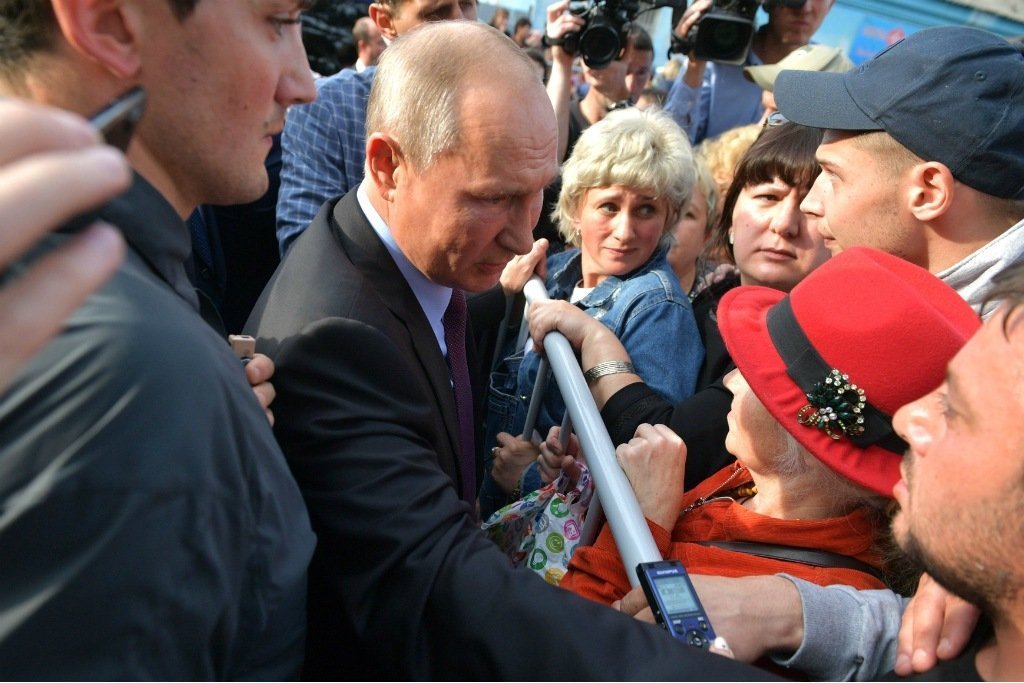 ОБЩЕСТВОРуководствуясь задачей информирования широких кругов общественности и федеральных органов государственной власти в вопросах наращивания социально-экономического потенциала субъектов РФ и повышения доверия населения страны к деятельности государственных органов управления, обозначенных в Указе Президента Российской Федерации В.В.Путина от 4 февраля 2021 года «Об оценке эффективности деятельности высших должностных лиц (руководителей высших исполнительных органов государственной власти) субъектов Российской Федерации и деятельности органов исполнительной власти субъектов Российской Федерации», ОИА «Новости России» и редакция журнала «Экономическая политика России» формируют на портале https://regioninformburo.ru/  Всероссийский Сводный обзор: «Общественно-государственное партнерство в субъектах РФ 2021» https://regioninformburo.ru/vserossijskij-svodnyj-obzor-obshhestvenno-gosudarstvennoe-partnerstvo-v-subektah-rf-2021/​​​​​​​ 